A Day in the Life of the Hudson River 10/20/15 dataEast River; Pier 16 South Street Seaport - PM group  Heather Page & the High School of Economics & Finance, Laura Norwitz, South Street Seaport Museum
 30 - 11rd & 12th APES students, 3 adultsLocation:  South Street Seaport, Pier 16
Area: East River; Pier 16
Surrounding Land Use: Museum, Pier for boat access, Urban/residential and industrial/commercialShoreline: Pier, large docking with concrete and wood surface, Bottom: Rocky shorelineWater: Choppy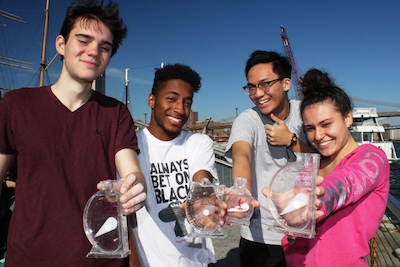 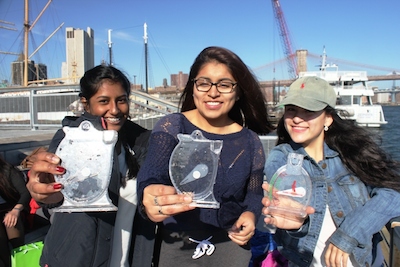 ITEMTIMEReadingCommentsPhysicalCloud CoverclearWeather TodayWarm in the PMWeather RecentlyCool and dryWater SurfaceChoppy Turbidity – long tube3:00 AM274 cmChemicalSalinity3 PM 21 ppt
salinityPlastic Hydrometer